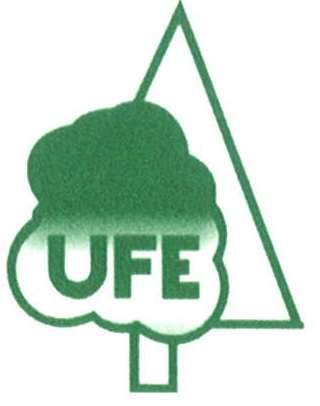  section fogeforBulletin d'adhésion 2 0 2 0M. - Mme - Mlle ______________________________________________________________adresse _____________________________________________________________________ _________________________________ e.mail __________________________________ adhère au Post -Fogefor Lorraine - Alsace de l'Union Forestière de l'Est  règle le montant de la cotisation 2020, soit 30 € (par personne ou couple)     par chèque bancaire à l'ordre de Fogefor Lorraine - Alsace s'inscrit à la journée du vendredi 06 mars :	 visite de EGGER à Rambervillers (88) : réponse impérative avant le 28 février 	 participe à la réunion d'information sur l'avenir du FOGEFOR et du POST FOGEFOR 	     (bulletin joint à nous retourner)	 demande la réservation de ______ repas  se pré-inscrit au stage du vendredi 3 avril à Cirey-sur-Vezouze (54) se pré-inscrit au stage du samedi 16 mai à Faulquemont (57)  se pré-inscrit au stage du samedi 05 septembre à Val-et-Chatillon (54) Eventuellement, coordonnées d'une personne à laquelle nous pourrions - sans engagement bien sûr ! - adresser le programme de notre cycle de base FOGEFOR :________________________________________________________________________________________________________________________________________________________________________________________________________________________ e.mail ___________________________________________________Remarque __________________________________________________________________________								fait le ___________________________								signatureLes invitations aux journées seront envoyées aux adhérents env. 3 semaines avant la date du stageLes stagiaires des cycles Fogefor de base 2020 souhaitant suivre les sessions du POST FOGEFOR doivent adhérer au POST FOGEFOR 11, rue de la Commanderie54000 Nancymgenydesars@sfr.fr  06 82 75 14 96"Une forêt privée gérée et préservéepar un réseau de femmeset d'hommes compétents au servicedes générations futures"